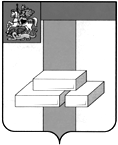 СОВЕТ ДЕПУТАТОВГОРОДСКОГО ОКРУГА ДОМОДЕДОВО МОСКОВСКОЙ ОБЛАСТИРЕШЕНИЕот 30.08.2022 № 1-4/1258О внесении изменения в прогнозный план(программу) приватизации муниципального имущества городского округа Домодедово Московской области на 2022 год, утвержденныйрешением Совета депутатов городского округа Домодедово Московской области от 19.11.2021 № 1-4/1179Руководствуясь Федеральными законами от 21.12.2001 № 178-ФЗ «О приватизации государственного и муниципального имущества», от 06.10.2003 № 131-ФЗ «Об общих принципах организации местного самоуправления в Российской Федерации», от 22.07.2008 № 159-ФЗ «Об особенностях отчуждения недвижимого имущества, находящегося в государственной или в муниципальной собственности и арендуемого субъектами малого и среднего предпринимательства, и о внесении изменений в отдельные законодательные акты Российской Федерации»,СОВЕТ ДЕПУТАТОВ ГОРОДСКОГО ОКРУГА РЕШИЛ:          1. Внести в прогнозный план (программу) приватизации муниципального имущества городского округа Домодедово Московской области на 2022 год, утвержденный решением Совета депутатов городского округа Домодедово Московской области от 19.11.2021                № 1-4/1179, следующее изменение:          1.1. Раздел II дополнить пунктами 8, 9, 10,  11, 12, 13, 14, 15, 16, 17, 18, 19, 20, 21, 22, 23, 24, 25, 26, 27 следующего содержания:1.2. Пункт 3 Раздела II изложить в следующей редакции:2. Опубликовать настоящее решение в установленном порядке и разместить на официальном сайте городского округа Домодедово в сети Интернет.3. Контроль за исполнением настоящего решения возложить на постоянную комиссию по бюджету, налогам и финансам (Шалаев В.А.).Председатель Совета депутатов                                  Временно исполняющий полномочия             городского округа Домодедово                                   главы городского округа Домодедово                             Л.П. Ковалевский                                                            М.И. Ведерникова                                       № п/пНаименование, тип объекта недвижимостиМестоположение объекта недвижимостиНазначение объекта недвижимости8Нежилое здание, общая площадь 162,1 кв.м, кадастровый номер 50:28:0010567:476Московская область, г. Домодедово, мкр. Центральный, Каширское шоссе, д. 101аЗдания и сооружения9Нежилое помещение, общая площадь 310,3 кв.м, кадастровый номер 50:28:0020805:1389Московская область, г. Домодедово, мкр. Авиационный, ул. Чкалова, д.5/4Здания и сооружения10Нежилое помещение, общая площадь 57.9кв.м, кадастровый номер 50:28:0010567:5415Московская область, г. Домодедово, мкр. Западный, Каширское шоссе, д. 70Здания и сооружения11Нежилое помещение, общая площадь 55,6кв.м, кадастровый номер 50:28:0010567:5414Московская область, г. Домодедово, мкр. Западный, Каширское шоссе, д. 70Здания и сооружения12Нежилое помещение, общая площадь 272,6 кв.м, кадастровый номер 50:28:0010567:1649Московская область, г. Домодедово, мкр. Центральный, Каширское шоссе, д. 42, пом. 38Здания и сооружения13Нежилое помещение, общая площадь 311,1 кв.м, кадастровый номер 50:28:0020905:581Московская область, г. Домодедово, мкр. Авиационный, ул. Жуковского,  д. 14/18, пом.4 Здания и сооружения14Нежилое здание, общая площадь 440,8 кв.м, , кадастровый номер 50:28:0080115:80Московская область, г. Домодедово, д. Шубино-2, Подольское лесничество, Сельвачевское участковое лесничество, квартал 31 выделы ч.1,ч.2,ч.4-7; квартал 32 выделы 10,13,14,19,4.4,5,8,9,11,12,15,17,18,20; квартал 33 выделы 19,4.4,5,7,10,15,18,20-24; квартал 34 выделы 4-10,25,4.1,2,3,11,13-15,19,21-24,26-28; квартал 35 выделы 1,5,6,8-16,18,20,23,26-28,30,31,33-35,4.2-4,7,17,19,21,22,24,25,29,32; квартал 36 выделы 2-6,8,4.1,9; квартал 37 выделы 1-7; квартал 39 выделы 4-6,9,12,4.2,3,7,8,10,15,19,21; квартал 40 выделы 1-6,8,9,11,12,14-19,21-23,4.7,10,13,20,24,25; квартал 41 выделы 2-21,4.1; квартал 42 выделы 1-21; квартал 43 выделы 1,2,4,7-11,15,16,19,20,22,28,4.3,5,6,12-14,17,18,21,23 26; квартал 45 выделы 1-31; квартал 46 выделы 1-29; квартал 47 выделы 1-33; квартал 48 выделы 5-19,21-31,33,4.1,2-4,20,32; квартал 49 выделы 1-27; квартал 50 выделы 1-20; квартал 51 выделы 1-16; квартал 52 выделы 1-3,5-16,18-26,30,4.4,17,27-29,31; квартал 53 выделы 1-9,11-32,34,35,4.10,33; квартал 54 выделы 1-31; квартал 55 выделы 1-16,18,19,21,23,4.17,20; квартал 56 выделы 1-16; квартал 57 выдел 1-18; квартал 58 выдел 2-8,4.1; квартал 59 выделы 2,3,4.1,4-7; квартал 60 выделы 1-34; квартал 61 выделы 1 -3,5,6,8,10,20,24,26,4.4,7,9,25,27Здания и сооружения15Нежилое здание, общая площадь 161,9 кв.м, , кадастровый номер 50:28:0080115:81Московская область, г. Домодедово, д. Шубино-2, Подольское лесничество, Сельвачевское участковое лесничество, квартал 31 выделы ч.1,ч.2,ч.4-7; квартал 32 выделы 10,13,14,19,4.4,5,8,9,11,12,15,17,18,20; квартал 33 выделы 19,4.4,5,7,10,15,18,20-24; квартал 34 выделы 4-10,25,4.1,2,3,11,13-15,19,21-24,26-28; квартал 35 выделы 1,5,6,8-16,18,20,23,26-28,30,31,33-35,4.2-4,7,17,19,21,22,24,25,29,32; квартал 36 выделы 2-6,8,4.1,9; квартал 37 выделы 1-7; квартал 39 выделы 4-6,9,12,4.2,3,7,8,10,15,19,21; квартал 40 выделы 1-6,8,9,11,12,14-19,21-23,4.7,10,13,20,24,25; квартал 41 выделы 2-21,4.1; квартал 42 выделы 1-21; квартал 43 выделы 1,2,4,7-11,15,16,19,20,22,28,4.3,5,6,12-14,17,18,21,23 26; квартал 45 выделы 1-31; квартал 46 выделы 1-29; квартал 47 выделы 1-33; квартал 48 выделы 5-19,21-31,33,4.1,2-4,20,32; квартал 49 выделы 1-27; квартал 50 выделы 1-20; квартал 51 выделы 1-16; квартал 52 выделы 1-3,5-16,18-26,30,4.4,17,27-29,31; квартал 53 выделы 1-9,11-32,34,35,4.10,33; квартал 54 выделы 1-31; квартал 55 выделы 1-16,18,19,21,23,4.17,20; квартал 56 выделы 1-16; квартал 57 выдел 1-18; квартал 58 выдел 2-8,4.1; квартал 59 выделы 2,3,4.1,4-7; квартал 60 выделы 1-34; квартал 61 выделы 1 -3,5,6,8,10,20,24,26,4.4,7,9,25,27Здания и сооружения16Нежилое здание, общая площадь 378,8 кв.м, , кадастровый номер 50:28:0080115:82Московская область, г. Домодедово, д. Шубино-2, Подольское лесничество, Сельвачевское участковое лесничество, квартал 31 выделы ч.1,ч.2,ч.4-7; квартал 32 выделы 10,13,14,19,4.4,5,8,9,11,12,15,17,18,20; квартал 33 выделы 19,4.4,5,7,10,15,18,20-24; квартал 34 выделы 4-10,25,4.1,2,3,11,13-15,19,21-24,26-28; квартал 35 выделы 1,5,6,8-16,18,20,23,26-28,30,31,33-35,4.2-4,7,17,19,21,22,24,25,29,32; квартал 36 выделы 2-6,8,4.1,9; квартал 37 выделы 1-7; квартал 39 выделы 4-6,9,12,4.2,3,7,8,10,15,19,21; квартал 40 выделы 1-6,8,9,11,12,14-19,21-23,4.7,10,13,20,24,25; квартал 41 выделы 2-21,4.1; квартал 42 выделы 1-21; квартал 43 выделы 1,2,4,7-11,15,16,19,20,22,28,4.3,5,6,12-14,17,18,21,23 26; квартал 45 выделы 1-31; квартал 46 выделы 1-29; квартал 47 выделы 1-33; квартал 48 выделы 5-19,21-31,33,4.1,2-4,20,32; квартал 49 выделы 1-27; квартал 50 выделы 1-20; квартал 51 выделы 1-16; квартал 52 выделы 1-3,5-16,18-26,30,4.4,17,27-29,31; квартал 53 выделы 1-9,11-32,34,35,4.10,33; квартал 54 выделы 1-31; квартал 55 выделы 1-16,18,19,21,23,4.17,20; квартал 56 выделы 1-16; квартал 57 выдел 1-18; квартал 58 выдел 2-8,4.1; квартал 59 выделы 2,3,4.1,4-7; квартал 60 выделы 1-34; квартал 61 выделы 1 -3,5,6,8,10,20,24,26,4.4,7,9,25,27Здания и сооружения17Нежилое здание, общая площадь 54,8 кв.м, , кадастровый номер 50:28:0080115:83Московская область, г. Домодедово, д. Шубино-2, Подольское лесничество, Сельвачевское участковое лесничество, квартал 31 выделы ч.1,ч.2,ч.4-7; квартал 32 выделы 10,13,14,19,4.4,5,8,9,11,12,15,17,18,20; квартал 33 выделы 19,4.4,5,7,10,15,18,20-24; квартал 34 выделы 4-10,25,4.1,2,3,11,13-15,19,21-24,26-28; квартал 35 выделы 1,5,6,8-16,18,20,23,26-28,30,31,33-35,4.2-4,7,17,19,21,22,24,25,29,32; квартал 36 выделы 2-6,8,4.1,9; квартал 37 выделы 1-7; квартал 39 выделы 4-6,9,12,4.2,3,7,8,10,15,19,21; квартал 40 выделы 1-6,8,9,11,12,14-19,21-23,4.7,10,13,20,24,25; квартал 41 выделы 2-21,4.1; квартал 42 выделы 1-21; квартал 43 выделы 1,2,4,7-11,15,16,19,20,22,28,4.3,5,6,12-14,17,18,21,23 26; квартал 45 выделы 1-31; квартал 46 выделы 1-29; квартал 47 выделы 1-33; квартал 48 выделы 5-19,21-31,33,4.1,2-4,20,32; квартал 49 выделы 1-27; квартал 50 выделы 1-20; квартал 51 выделы 1-16; квартал 52 выделы 1-3,5-16,18-26,30,4.4,17,27-29,31; квартал 53 выделы 1-9,11-32,34,35,4.10,33; квартал 54 выделы 1-31; квартал 55 выделы 1-16,18,19,21,23,4.17,20; квартал 56 выделы 1-16; квартал 57 выдел 1-18; квартал 58 выдел 2-8,4.1; квартал 59 выделы 2,3,4.1,4-7; квартал 60 выделы 1-34; квартал 61 выделы 1 -3,5,6,8,10,20,24,26,4.4,7,9,25,27Здания и сооружения18Нежилое здание, общая площадь 197,8 кв.м, , кадастровый номер 50:28:0080115:84Московская область, г. Домодедово, д. Шубино-2, Подольское лесничество, Сельвачевское участковое лесничество, квартал 31 выделы ч.1,ч.2,ч.4-7; квартал 32 выделы 10,13,14,19,4.4,5,8,9,11,12,15,17,18,20; квартал 33 выделы 19,4.4,5,7,10,15,18,20-24; квартал 34 выделы 4-10,25,4.1,2,3,11,13-15,19,21-24,26-28; квартал 35 выделы 1,5,6,8-16,18,20,23,26-28,30,31,33-35,4.2-4,7,17,19,21,22,24,25,29,32; квартал 36 выделы 2-6,8,4.1,9; квартал 37 выделы 1-7; квартал 39 выделы 4-6,9,12,4.2,3,7,8,10,15,19,21; квартал 40 выделы 1-6,8,9,11,12,14-19,21-23,4.7,10,13,20,24,25; квартал 41 выделы 2-21,4.1; квартал 42 выделы 1-21; квартал 43 выделы 1,2,4,7-11,15,16,19,20,22,28,4.3,5,6,12-14,17,18,21,23 26; квартал 45 выделы 1-31; квартал 46 выделы 1-29; квартал 47 выделы 1-33; квартал 48 выделы 5-19,21-31,33,4.1,2-4,20,32; квартал 49 выделы 1-27; квартал 50 выделы 1-20; квартал 51 выделы 1-16; квартал 52 выделы 1-3,5-16,18-26,30,4.4,17,27-29,31; квартал 53 выделы 1-9,11-32,34,35,4.10,33; квартал 54 выделы 1-31; квартал 55 выделы 1-16,18,19,21,23,4.17,20; квартал 56 выделы 1-16; квартал 57 выдел 1-18; квартал 58 выдел 2-8,4.1; квартал 59 выделы 2,3,4.1,4-7; квартал 60 выделы 1-34; квартал 61 выделы 1 -3,5,6,8,10,20,24,26,4.4,7,9,25,27Здания и сооружения19Нежилое здание, общая площадь 335,2 кв.м, , кадастровый номер 50:28:0080115:86Московская область, г. Домодедово, д. Шубино-2, Подольское лесничество, Сельвачевское участковое лесничество, квартал 31 выделы ч.1,ч.2,ч.4-7; квартал 32 выделы 10,13,14,19,4.4,5,8,9,11,12,15,17,18,20; квартал 33 выделы 19,4.4,5,7,10,15,18,20-24; квартал 34 выделы 4-10,25,4.1,2,3,11,13-15,19,21-24,26-28; квартал 35 выделы 1,5,6,8-16,18,20,23,26-28,30,31,33-35,4.2-4,7,17,19,21,22,24,25,29,32; квартал 36 выделы 2-6,8,4.1,9; квартал 37 выделы 1-7; квартал 39 выделы 4-6,9,12,4.2,3,7,8,10,15,19,21; квартал 40 выделы 1-6,8,9,11,12,14-19,21-23,4.7,10,13,20,24,25; квартал 41 выделы 2-21,4.1; квартал 42 выделы 1-21; квартал 43 выделы 1,2,4,7-11,15,16,19,20,22,28,4.3,5,6,12-14,17,18,21,23 26; квартал 45 выделы 1-31; квартал 46 выделы 1-29; квартал 47 выделы 1-33; квартал 48 выделы 5-19,21-31,33,4.1,2-4,20,32; квартал 49 выделы 1-27; квартал 50 выделы 1-20; квартал 51 выделы 1-16; квартал 52 выделы 1-3,5-16,18-26,30,4.4,17,27-29,31; квартал 53 выделы 1-9,11-32,34,35,4.10,33; квартал 54 выделы 1-31; квартал 55 выделы 1-16,18,19,21,23,4.17,20; квартал 56 выделы 1-16; квартал 57 выдел 1-18; квартал 58 выдел 2-8,4.1; квартал 59 выделы 2,3,4.1,4-7; квартал 60 выделы 1-34; квартал 61 выделы 1 -3,5,6,8,10,20,24,26,4.4,7,9,25,27Здания и сооружения20Нежилое здание, общая площадь 440 кв.м, , кадастровый номер 50:28:0080115:87Московская область, г. Домодедово, д. Шубино-2, Подольское лесничество, Сельвачевское участковое лесничество, квартал 31 выделы ч.1,ч.2,ч.4-7; квартал 32 выделы 10,13,14,19,4.4,5,8,9,11,12,15,17,18,20; квартал 33 выделы 19,4.4,5,7,10,15,18,20-24; квартал 34 выделы 4-10,25,4.1,2,3,11,13-15,19,21-24,26-28; квартал 35 выделы 1,5,6,8-16,18,20,23,26-28,30,31,33-35,4.2-4,7,17,19,21,22,24,25,29,32; квартал 36 выделы 2-6,8,4.1,9; квартал 37 выделы 1-7; квартал 39 выделы 4-6,9,12,4.2,3,7,8,10,15,19,21; квартал 40 выделы 1-6,8,9,11,12,14-19,21-23,4.7,10,13,20,24,25; квартал 41 выделы 2-21,4.1; квартал 42 выделы 1-21; квартал 43 выделы 1,2,4,7-11,15,16,19,20,22,28,4.3,5,6,12-14,17,18,21,23 26; квартал 45 выделы 1-31; квартал 46 выделы 1-29; квартал 47 выделы 1-33; квартал 48 выделы 5-19,21-31,33,4.1,2-4,20,32; квартал 49 выделы 1-27; квартал 50 выделы 1-20; квартал 51 выделы 1-16; квартал 52 выделы 1-3,5-16,18-26,30,4.4,17,27-29,31; квартал 53 выделы 1-9,11-32,34,35,4.10,33; квартал 54 выделы 1-31; квартал 55 выделы 1-16,18,19,21,23,4.17,20; квартал 56 выделы 1-16; квартал 57 выдел 1-18; квартал 58 выдел 2-8,4.1; квартал 59 выделы 2,3,4.1,4-7; квартал 60 выделы 1-34; квартал 61 выделы 1 -3,5,6,8,10,20,24,26,4.4,7,9,25,27Здания и сооружения21Нежилое здание, общая площадь 413,8 кв.м, , кадастровый номер 50:28:0080115:89Московская область, г. Домодедово, д. Шубино-2, Подольское лесничество, Сельвачевское участковое лесничество, квартал 31 выделы ч.1,ч.2,ч.4-7; квартал 32 выделы 10,13,14,19,4.4,5,8,9,11,12,15,17,18,20; квартал 33 выделы 19,4.4,5,7,10,15,18,20-24; квартал 34 выделы 4-10,25,4.1,2,3,11,13-15,19,21-24,26-28; квартал 35 выделы 1,5,6,8-16,18,20,23,26-28,30,31,33-35,4.2-4,7,17,19,21,22,24,25,29,32; квартал 36 выделы 2-6,8,4.1,9; квартал 37 выделы 1-7; квартал 39 выделы 4-6,9,12,4.2,3,7,8,10,15,19,21; квартал 40 выделы 1-6,8,9,11,12,14-19,21-23,4.7,10,13,20,24,25; квартал 41 выделы 2-21,4.1; квартал 42 выделы 1-21; квартал 43 выделы 1,2,4,7-11,15,16,19,20,22,28,4.3,5,6,12-14,17,18,21,23 26; квартал 45 выделы 1-31; квартал 46 выделы 1-29; квартал 47 выделы 1-33; квартал 48 выделы 5-19,21-31,33,4.1,2-4,20,32; квартал 49 выделы 1-27; квартал 50 выделы 1-20; квартал 51 выделы 1-16; квартал 52 выделы 1-3,5-16,18-26,30,4.4,17,27-29,31; квартал 53 выделы 1-9,11-32,34,35,4.10,33; квартал 54 выделы 1-31; квартал 55 выделы 1-16,18,19,21,23,4.17,20; квартал 56 выделы 1-16; квартал 57 выдел 1-18; квартал 58 выдел 2-8,4.1; квартал 59 выделы 2,3,4.1,4-7; квартал 60 выделы 1-34; квартал 61 выделы 1 -3,5,6,8,10,20,24,26,4.4,7,9,25,27Здания и сооружения22Нежилое здание, общая площадь 487,6 кв.м, , кадастровый номер 50:28:0080115:90Московская область, г. Домодедово, д. Шубино-2, Подольское лесничество, Сельвачевское участковое лесничество, квартал 31 выделы ч.1,ч.2,ч.4-7; квартал 32 выделы 10,13,14,19,4.4,5,8,9,11,12,15,17,18,20; квартал 33 выделы 19,4.4,5,7,10,15,18,20-24; квартал 34 выделы 4-10,25,4.1,2,3,11,13-15,19,21-24,26-28; квартал 35 выделы 1,5,6,8-16,18,20,23,26-28,30,31,33-35,4.2-4,7,17,19,21,22,24,25,29,32; квартал 36 выделы 2-6,8,4.1,9; квартал 37 выделы 1-7; квартал 39 выделы 4-6,9,12,4.2,3,7,8,10,15,19,21; квартал 40 выделы 1-6,8,9,11,12,14-19,21-23,4.7,10,13,20,24,25; квартал 41 выделы 2-21,4.1; квартал 42 выделы 1-21; квартал 43 выделы 1,2,4,7-11,15,16,19,20,22,28,4.3,5,6,12-14,17,18,21,23 26; квартал 45 выделы 1-31; квартал 46 выделы 1-29; квартал 47 выделы 1-33; квартал 48 выделы 5-19,21-31,33,4.1,2-4,20,32; квартал 49 выделы 1-27; квартал 50 выделы 1-20; квартал 51 выделы 1-16; квартал 52 выделы 1-3,5-16,18-26,30,4.4,17,27-29,31; квартал 53 выделы 1-9,11-32,34,35,4.10,33; квартал 54 выделы 1-31; квартал 55 выделы 1-16,18,19,21,23,4.17,20; квартал 56 выделы 1-16; квартал 57 выдел 1-18; квартал 58 выдел 2-8,4.1; квартал 59 выделы 2,3,4.1,4-7; квартал 60 выделы 1-34; квартал 61 выделы 1 -3,5,6,8,10,20,24,26,4.4,7,9,25,27Здания и сооружения23Нежилое здание, общая площадь 144,4 кв.м, , кадастровый номер 50:28:0080115:92Московская область, г. Домодедово, д. Шубино-2, в/г №14, Подольское лесничество, Сельвачевское участковое лесничество, квартал 31 выделы ч.1,ч.2,ч.4-7; квартал 32 выделы 10,13,14,19,4.4,5,8,9,11,12,15,17,18,20; квартал 33 выделы 19,4.4,5,7,10,15,18,20-24; квартал 34 выделы 4-10,25,4.1,2,3,11,13-15,19,21-24,26-28; квартал 35 выделы 1,5,6,8-16,18,20,23,26-28,30,31,33-35,4.2-4,7,17,19,21,22,24,25,29,32; квартал 36 выделы 2-6,8,4.1,9; квартал 37 выделы 1-7; квартал 39 выделы 4-6,9,12,4.2,3,7,8,10,15,19,21; квартал 40 выделы 1-6,8,9,11,12,14-19,21-23,4.7,10,13,20,24,25; квартал 41 выделы 2-21,4.1; квартал 42 выделы 1-21; квартал 43 выделы 1,2,4,7-11,15,16,19,20,22,28,4.3,5,6,12-14,17,18,21,23 26; квартал 45 выделы 1-31; квартал 46 выделы 1-29; квартал 47 выделы 1-33; квартал 48 выделы 5-19,21-31,33,4.1,2-4,20,32; квартал 49 выделы 1-27; квартал 50 выделы 1-20; квартал 51 выделы 1-16; квартал 52 выделы 1-3,5-16,18-26,30,4.4,17,27-29,31; квартал 53 выделы 1-9,11-32,34,35,4.10,33; квартал 54 выделы 1-31; квартал 55 выделы 1-16,18,19,21,23,4.17,20; квартал 56 выделы 1-16; квартал 57 выдел 1-18; квартал 58 выдел 2-8,4.1; квартал 59 выделы 2,3,4.1,4-7; квартал 60 выделы 1-34; квартал 61 выделы 1 -3,5,6,8,10,20,24,26,4.4,7,9,25,27Здания и сооружения24Нежилое здание, общая площадь 240,8 кв.м, , кадастровый номер 50:28:0080115:93Московская область, г. Домодедово, пос. Шубино-2, в/г № 14, Подольское лесничество, Сельвачевское участковое лесничество, квартал 31 выделы ч.1,ч.2,ч.4-7; квартал 32 выделы 10,13,14,19,4.4,5,8,9,11,12,15,17,18,20; квартал 33 выделы 19,4.4,5,7,10,15,18,20-24; квартал 34 выделы 4-10,25,4.1,2,3,11,13-15,19,21-24,26-28; квартал 35 выделы 1,5,6,8-16,18,20,23,26-28,30,31,33-35,4.2-4,7,17,19,21,22,24,25,29,32; квартал 36 выделы 2-6,8,4.1,9; квартал 37 выделы 1-7; квартал 39 выделы 4-6,9,12,4.2,3,7,8,10,15,19,21; квартал 40 выделы 1-6,8,9,11,12,14-19,21-23,4.7,10,13,20,24,25; квартал 41 выделы 2-21,4.1; квартал 42 выделы 1-21; квартал 43 выделы 1,2,4,7-11,15,16,19,20,22,28,4.3,5,6,12-14,17,18,21,23 26; квартал 45 выделы 1-31; квартал 46 выделы 1-29; квартал 47 выделы 1-33; квартал 48 выделы 5-19,21-31,33,4.1,2-4,20,32; квартал 49 выделы 1-27; квартал 50 выделы 1-20; квартал 51 выделы 1-16; квартал 52 выделы 1-3,5-16,18-26,30,4.4,17,27-29,31; квартал 53 выделы 1-9,11-32,34,35,4.10,33; квартал 54 выделы 1-31; квартал 55 выделы 1-16,18,19,21,23,4.17,20; квартал 56 выделы 1-16; квартал 57 выдел 1-18; квартал 58 выдел 2-8,4.1; квартал 59 выделы 2,3,4.1,4-7; квартал 60 выделы 1-34; квартал 61 выделы 1 -3,5,6,8,10,20,24,26,4.4,7,9,25,27Здания и сооружения25Нежилое здание, общая площадь 147,5 кв.м, , кадастровый номер 50:28:0080115:96Российская Федерация, Московская область, г.о. Домодедово, территория Шубино-2, в/г № 14, Подольское лесничество, Сельвачевское участковое лесничество, квартал 31 выделы ч.1,ч.2,ч.4-7; квартал 32 выделы 10,13,14,19,4.4,5,8,9,11,12,15,17,18,20; квартал 33 выделы 19,4.4,5,7,10,15,18,20-24; квартал 34 выделы 4-10,25,4.1,2,3,11,13-15,19,21-24,26-28; квартал 35 выделы 1,5,6,8-16,18,20,23,26-28,30,31,33-35,4.2-4,7,17,19,21,22,24,25,29,32; квартал 36 выделы 2-6,8,4.1,9; квартал 37 выделы 1-7; квартал 39 выделы 4-6,9,12,4.2,3,7,8,10,15,19,21; квартал 40 выделы 1-6,8,9,11,12,14-19,21-23,4.7,10,13,20,24,25; квартал 41 выделы 2-21,4.1; квартал 42 выделы 1-21; квартал 43 выделы 1,2,4,7-11,15,16,19,20,22,28,4.3,5,6,12-14,17,18,21,23 26; квартал 45 выделы 1-31; квартал 46 выделы 1-29; квартал 47 выделы 1-33; квартал 48 выделы 5-19,21-31,33,4.1,2-4,20,32; квартал 49 выделы 1-27; квартал 50 выделы 1-20; квартал 51 выделы 1-16; квартал 52 выделы 1-3,5-16,18-26,30,4.4,17,27-29,31; квартал 53 выделы 1-9,11-32,34,35,4.10,33; квартал 54 выделы 1-31; квартал 55 выделы 1-16,18,19,21,23,4.17,20; квартал 56 выделы 1-16; квартал 57 выдел 1-18; квартал 58 выдел 2-8,4.1; квартал 59 выделы 2,3,4.1,4-7; квартал 60 выделы 1-34; квартал 61 выделы 1 -3,5,6,8,10,20,24,26,4.4,7,9,25,27Здания и сооружения26Нежилое здание, общая площадь 251,7 кв.м, , кадастровый номер 50:28:0080115:97Российская Федерация, Московская область, г.о. Домодедово, территория Шубино-2, в/г № 14, Подольское лесничество, Сельвачевское участковое лесничество, квартал 31 выделы ч.1,ч.2,ч.4-7; квартал 32 выделы 10,13,14,19,4.4,5,8,9,11,12,15,17,18,20; квартал 33 выделы 19,4.4,5,7,10,15,18,20-24; квартал 34 выделы 4-10,25,4.1,2,3,11,13-15,19,21-24,26-28; квартал 35 выделы 1,5,6,8-16,18,20,23,26-28,30,31,33-35,4.2-4,7,17,19,21,22,24,25,29,32; квартал 36 выделы 2-6,8,4.1,9; квартал 37 выделы 1-7; квартал 39 выделы 4-6,9,12,4.2,3,7,8,10,15,19,21; квартал 40 выделы 1-6,8,9,11,12,14-19,21-23,4.7,10,13,20,24,25; квартал 41 выделы 2-21,4.1; квартал 42 выделы 1-21; квартал 43 выделы 1,2,4,7-11,15,16,19,20,22,28,4.3,5,6,12-14,17,18,21,23 26; квартал 45 выделы 1-31; квартал 46 выделы 1-29; квартал 47 выделы 1-33; квартал 48 выделы 5-19,21-31,33,4.1,2-4,20,32; квартал 49 выделы 1-27; квартал 50 выделы 1-20; квартал 51 выделы 1-16; квартал 52 выделы 1-3,5-16,18-26,30,4.4,17,27-29,31; квартал 53 выделы 1-9,11-32,34,35,4.10,33; квартал 54 выделы 1-31; квартал 55 выделы 1-16,18,19,21,23,4.17,20; квартал 56 выделы 1-16; квартал 57 выдел 1-18; квартал 58 выдел 2-8,4.1; квартал 59 выделы 2,3,4.1,4-7; квартал 60 выделы 1-34; квартал 61 выделы 1 -3,5,6,8,10,20,24,26,4.4,7,9,25,27Здания и сооружения27Нежилое здание, общая площадь 755,2 кв.м, , кадастровый номер 50:28:0080115:98Российская Федерация, Московская область, г.о. Домодедово, территория Шубино-2, в/г № 14, Подольское лесничество, Сельвачевское участковое лесничество, квартал 31 выделы ч.1,ч.2,ч.4-7; квартал 32 выделы 10,13,14,19,4.4,5,8,9,11,12,15,17,18,20; квартал 33 выделы 19,4.4,5,7,10,15,18,20-24; квартал 34 выделы 4-10,25,4.1,2,3,11,13-15,19,21-24,26-28; квартал 35 выделы 1,5,6,8-16,18,20,23,26-28,30,31,33-35,4.2-4,7,17,19,21,22,24,25,29,32; квартал 36 выделы 2-6,8,4.1,9; квартал 37 выделы 1-7; квартал 39 выделы 4-6,9,12,4.2,3,7,8,10,15,19,21; квартал 40 выделы 1-6,8,9,11,12,14-19,21-23,4.7,10,13,20,24,25; квартал 41 выделы 2-21,4.1; квартал 42 выделы 1-21; квартал 43 выделы 1,2,4,7-11,15,16,19,20,22,28,4.3,5,6,12-14,17,18,21,23 26; квартал 45 выделы 1-31; квартал 46 выделы 1-29; квартал 47 выделы 1-33; квартал 48 выделы 5-19,21-31,33,4.1,2-4,20,32; квартал 49 выделы 1-27; квартал 50 выделы 1-20; квартал 51 выделы 1-16; квартал 52 выделы 1-3,5-16,18-26,30,4.4,17,27-29,31; квартал 53 выделы 1-9,11-32,34,35,4.10,33; квартал 54 выделы 1-31; квартал 55 выделы 1-16,18,19,21,23,4.17,20; квартал 56 выделы 1-16; квартал 57 выдел 1-18; квартал 58 выдел 2-8,4.1; квартал 59 выделы 2,3,4.1,4-7; квартал 60 выделы 1-34; квартал 61 выделы 1 -3,5,6,8,10,20,24,26,4.4,7,9,25,27Здания и сооружения№ п/пНаименование, тип объекта недвижимостиМестоположение объекта недвижимостиНазначение объекта недвижимости3Земельный участок, общая площадь 66425кв.м,кадастровый номер50:28:0090203:849 с расположенными на нем объектами недвижимого имущества:Нежилое здание, общая площадь 4 540,4 кв.м,кадастровый номер50:28:0090203:375Нежилое здание, общая площадь 368,7 кв.м,кадастровый номер50:28:0090203:408Объект незавершенного строительства, Кадастровый номер 50:28:0000000:48807Объект незавершенного строительства, Кадастровый номер 50:28:0000000:48733Объект незавершенного строительства, Кадастровый номер 50:28:0000000:48950Объект незавершенного строительства, Кадастровый номер 50:28:0000000:48890Объект незавершенного строительства, Кадастровый номер 50:28:0000000:48812Московская обл., Домодедовский район,  с. УспенскоеМосковская обл., Домодедовский район,                                       с. Успенское, детский оздоровительный лагерьМосковская обл., Домодедовский район,  с. УспенскоеМосковская обл., Домодедовский район,  с. Успенское, детский оздоровительный лагерьМосковская обл., Домодедовский район,  с. Успенское, детский оздоровительный лагерьМосковская обл., Домодедовский район, с. Успенское, детский оздоровительный лагерь Московская обл., Домодедовский район,  с. Успенское, детский оздоровительный лагерь Московская обл., Домодедовский район,  с. Успенское, детский оздоровительный лагерь Здания и сооруженияЗдания и сооруженияОбъект незавершенного строительстваОбъект незавершенного строительстваОбъект незавершенного строительстваОбъект незавершенного строительстваОбъект незавершенного строительства